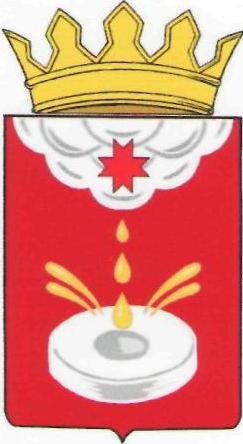 ВЕСТНИКправовых актов органов местного самоуправлениямуниципального образования «Юкаменский район»№ 1121 августа  2015 годаУдмуртская Республика, с. Юкаменское, 2015 годВестник правовых актов органов местного самоуправления муниципального образования «Юкаменский район» издается в соответствии с решением Совета депутатов МО «Юкаменский район» от 21.05.2009 № 160 «Об учреждении печатного средства массовой информации «Вестник правовых актов органов местного самоуправления муниципального образования «Юкаменский район».СОДЕРЖАНИЕИзвещение о проведении аукционаАдминистрация муниципального образования «Юкаменский район» объявляет о проведении аукциона на право заключения договора аренды земельного участка.     1.Арендодатель: Администрация муниципального образования «Юкаменский район».     2.Организатор аукциона: Администрация муниципального образования «Юкаменский район». Местоположение: УР, Юкаменский район, с. Юкаменское, ул. Первомайская, д.9. Тел/факс: 8(34161)2-16-37.     3.Наименование органа местного самоуправления, принявшего решение о проведении аукциона, о реквизитах указанного решения: Администрация муниципального образования «Юкаменский район», постановление Администрации муниципального образования «Юкаменский район» от 18.08.2015г. № 415 «Об утверждении аукционной документации по проведению аукциона  на право заключения договора аренды земельного участка».    4.Предмет аукциона: предоставление в аренду земельного участка.Срок аренды: 20 (двадцать) лет с момента заключения договора аренды. 5. Максимально и (или) минимально допустимые параметры разрешенного строительства объекта капитального строительства: предельное количество этажей 36. Категория земель и сведения о правообладателе: земли населенных пунктов, собственность муниципального образования «Юкаменский район».    7. Наличие возможности подключения к сетям инженерно-технического обеспечения:Присутствует техническая возможность подключения к распределительным сетям газоснабжения (срок подключения к сети – не позднее 04.08.2016 г., срок действия технических условий – 04.08.2017 г., максимальная нагрузка (часовой расход газа - 3,20 куб.м/час), водоснабжения, электроснабжения (подключение осуществляется законным владельцем земельного участка после проведения аукциона) Техническая возможность подключения к распределительным сетям водоотведения отсутствует. Более подробную информацию по техническим условиям подключения к сетям инженерно-технического обеспечения  можно  получить,   обратившись в организации, осуществляющие такие мероприятия.Перечень организаций,  предоставляющих  технические условия на подключение объектов       строительства  к сетям  инженерно-технического обеспечения и плату за подключения:8. Осмотр участка будет проводиться: в присутствии представителя организатора 28 августа 2015 года в 09 час. 00 мин. (по месту нахождения земельного участка).     9. Организатор аукциона вправе отказаться от проведения аукциона не позднее чем за пятнадцать дней до дня проведения аукциона. Извещение об отказе в проведении аукциона размещается на официальном сайте Российской Федерации в сети «Интернет», официальном сайте Администрации муниципального образования «Юкаменский район» в течение трех дней со дня принятия данного решения. Организатор аукциона в течение трех дней со дня принятия решения об отказе в проведении аукциона обязан известить участников аукциона об отказе в проведении аукциона и возвратить его участникам внесенные задатки.     10. Порядок подачи заявки на участие в аукционе. Для участия в аукционе Заявителю требуется внести денежную сумму в размере 20 (двадцати) процентов от начального размера годовой арендной платы за земельный участок, что составляет 2400 руб. 00 коп. (Две тысячи четыреста рублей 00 копеек) Задаток перечисляется на счет:       Представление документов, подтверждающих внесение задатка, признается заключением соглашения о задатке. Задаток, внесенный Победителем аукциона, засчитывается в оплату годовой арендной платы за  земельный участок. Всем лицам, которые принимали участие в аукционе, но не победили в нем, задатки возвращаются в течение 3 (трех) рабочих дней со дня подписания протокола о результатах аукциона.        После того, как на расчетный счет, указанный выше, внесены денежные средства в размере задатка, Заявитель обращается в отдел по управлению имущественных отношений и землепользованию Администрации муниципального образования «Юкаменский район» для подачи заявки на участие в аукционе (форма заявки указана в приложении № 1-3).К заявке необходимо приложить:а) копии документов, удостоверяющих личность заявителя (для граждан);б) надлежащим образом заверенный перевод на русский язык документов о государственной регистрации юридического лица в соответствии с законодательством иностранного государства в случае, если заявителем является иностранное юридическое лицо;в) документы, подтверждающие внесение задатка.г) доверенность или документ, подтверждающий полномочия действовать от имени Заявителя (если требуется).Обращаем внимание: один Заявитель вправе подать только одну заявку на участие в одном лоте аукциона.Заявка и представленные документы подаются в двух экземплярах.         Заявка и представляемые Заявителем документы должны быть составлены на русском языке.        Время и место приема заявок: рабочие дни, с понедельника по пятницу, с 08.00 до 16.30 часов, обед с 12.00 до 13.18 по местному времени, с «22» августа 2015 года по «20» сентября 2015 года по адресу: УР, Юкаменский район, с. Юкаменское, ул. Первомайская, д.9, 2 этаж, 12 каб.Отзыв заявки: Заявитель имеет право отозвать принятую организатором аукциона заявку на участие в аукционе до дня окончания срока приема заявок, уведомив об этом в письменной форме Организатора аукциона. Организатор аукциона обязан возвратить заявителю внесенный им задаток в течение трех рабочих дней со дня поступления уведомления об отзыве заявки. В случае отзыва заявки Заявителем позднее дня окончания срока приема заявок задаток возвращается в порядке, установленном для Участников аукциона.Опоздавшие заявки на участие. Заявка на участие в аукционе, поступившая по истечении срока ее приема, вместе с документами, на которой делается отметка об отказе в принятии документов с указанием причины отказа, возвращается в день ее поступления Заявителю или его уполномоченному представителю под расписку. 11. Дата, время и место проведения аукциона: «28» сентября 2015 года в 09 часов 00 минут (время местное) в здании Администрации муниципального образования «Юкаменский район» по адресу: УР, Юкаменский район, с. Юкаменское, ул. Первомайская, д.9, 2 этаж, каб.12.    Формы заявки и перечень всех необходимых документов приведены в приложениях №№ 1-3 к аукционной документации, с которыми можно ознакомиться по адресу: УР, Юкаменский район, с. Юкаменское, ул. Первомайская, д.9; контактное лицо: Малых Наталья Николаевна; а также размещены на официальном сайте муниципального образования «Юкаменский район» yukamenskoe.udmurt.ru, официальном сайте Российской Федерации  www.torgi.gov.ru, в «Вестнике» нормативно-правовых актов муниципального образования «Юкаменский район».Адрес редакции:427680, Удмуртская Республика, с. Юкаменское, ул. Первомайская, д. 9Телефон/факс 2-14-95Подписано в печать 21.08.2015 г.Тираж 10 экз.Отпечатано в Совете депутатов МО «Юкаменский район»427680  Удмуртская Республика, с. Юкаменское, ул. Первомайская, д. 9Наименование нормативно-правового акта                                       стр.Наименование нормативно-правового акта                                       стр.Извещение о проведении аукциона на право заключения договора аренды земельного участка3№ лотаАдрес и кадастровый номер земельного участкаРазрешенное использованиеОграничения, обремененияПлощадь, кв. метровНачальный размер арендной платы, руб. Задаток для участия в аукционе, руб.«Шаг» аукциона, руб.1.УР, Юкаменский район, с. Юкаменское, ул. Западная, д.1018:23:088043:53Для ведения личного подсобного хозяйствабез ограничений, обременений и сервитутов107012000,002400,00360,00№ п.п.Вид инженерно-техническогообеспеченияНаименование организацииАдрес организаций,телефоны1.Сети электроснабженияПАО «МРСК Центра и Приволжья» Филиал Удмуртэнерго ПО «Глазовские электрические сети»УР, г. Глазов, ул. Драгунова, д.77Тел. (34141) 3-77-78 2.Сети газоснабженияОАО «Газпром газораспределение» АО «Газпром газораспределение Ижевск»Филиал в г. ГлазовеУР, г. Глазов, ул. Советская, 56В Тел. (34141) 3-94-703.Сети водоснабжения и водоотведенияООО «Жилищно-коммунальный комплекс»УР, Юкаменский район, с. Юкаменское, ул. Первомайская, 78Тел. (34161)2-12-02  Получатель    Управление финансов Администрации муниципального образования «Юкаменский район»ИНН 1837006271КПП 183701001Банк получателяОтделение №8618 Сбербанка РоссииБИК049401601К/с30101810400000000601Расчетный счет40302810368090001002Назначение платежаЗадаток для участия в аукционе 